Construction of Bar Graphs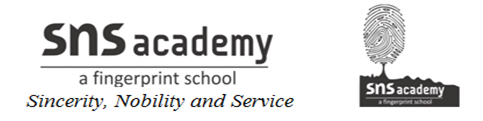 Bar graph is the simplest way to represent a data.● In consists of rectangular bars of equal width.● The space between the two consecutive bars must be the same.● Bars can be marked both vertically and horizontally but normally we use vertical bars.● The height of bar represents the frequency of the corresponding observation.For example, let us observe the following data of the bar graph.The following data gives the information of the number of children involved in different activities.Steps in construction of bar graphs/column graph:● On a graph, draw two lines perpendicular to each other, intersecting at 0.● The horizontal line is x-axis and vertical line is y-axis.● Along the horizontal axis, choose the uniform width of bars and uniform gap between the bars and write the names of the data items whose values are to be marked.● Along the vertical axis, choose a suitable scale in order to determine the heights of the bars for the given values. (Frequency is taken along y-axis).● Calculate the heights of the bars according to the scale chosen and draw the bars.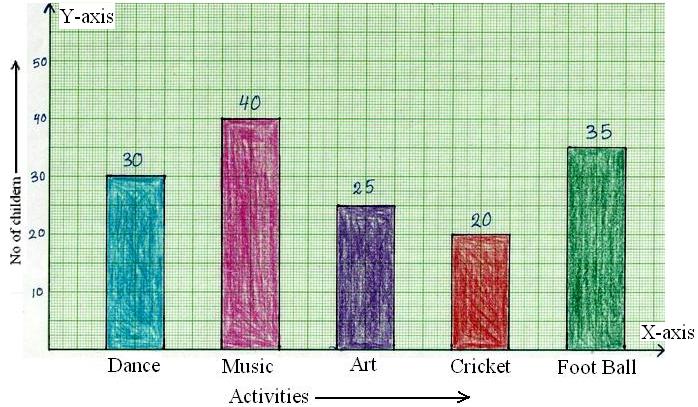 The percentage of total income spent under various heads by a family is given below.Represent the above data in the form of bar graph.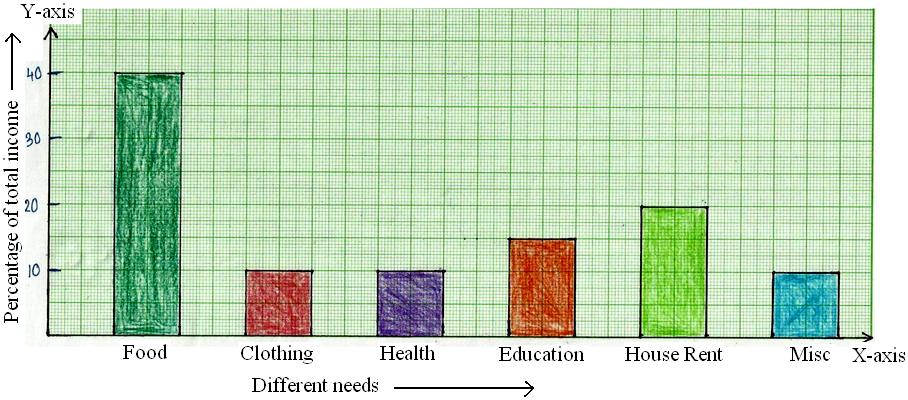 ActivitiesDanceMusicArtCricketFootballNo. of Children3040252053Different HeadsFoodClothingHealthEducationHouse RentMiscellaneous% Age of Total
Number40%10%10%15%20%5%